PÅMELDING TIL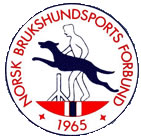 Norgesmesterskapfor Brukshunder

År:____________Regelverkets punkt 8. REGLER FOR DELTAGELSE I NORGES MESTERSKAP (NM):Rett til å delta på NM har hunder hvis eier/fører er norsk statsborger eller er bosatt i Norge, dersom de ellers tilfredsstiller kravene. For å delta i NM må ekvipasjen i inneværende sesong minst ha oppnådd godkjent karakter i klasse A i den gruppen ekvipasjen ønsker å delta i. Ved uttaket vil de tre høyeste poengsummene fra terminfestede stevner i Norge og Sverige bli lagt til grunn, hvorav minst to av poengsummene må være fra norske stevner.  Norgesmesteren fra foregående år vil automatisk være kvalifisert dersom ekvipasjen har oppnådd godkjent karakter i samme gruppe i ovennevnte tidsrom. Inneværende sesong går fra 1. juli og fram til 30. juni året etter. Søknad om deltakelse i NM skal være NBF i hende senest den første lørdagen i juli det året det søkes for. NBFs styre kan endre datoer i særskilte tilfeller. NBFs styre kan, dersom spesielle omstendigheter tilsier det, dispensere fra kravene for deltakelse.Husk å legge ved kopier av de aktuelle sidene i Hundejournalen eller av dommerkritikkene for tellende stevner. Søknad uten disse vedleggene vil bli avvist.Påmeldingen skal være NBF i hende senest første lørdag i juli.EIER / FØREREIER / FØREREIER / FØREREIER / FØREREIER / FØREREIER / FØREREIER / FØREREIER / FØRERNavn:Navn:Navn:Navn:Tlf. privat:Tlf. privat:Tlf. mobil:Tlf. jobb:Adresse:Adresse:Postnummer / Sted:Postnummer / Sted:Postnummer / Sted:Postnummer / Sted:Jeg er medlem av og har betalt medlemskontingent i år.og har betalt medlemskontingent i år.og har betalt medlemskontingent i år.HUNDHUNDHUNDHUNDHUNDHUNDHUNDHUNDHUNDHUNDHUNDReg.nr.Kjønn:Født:Rase:Rase:Rase:Rase:Rase:Rase:Tittel og navn:Tittel og navn:Tatovering / Microchipsnummer:Tatovering / Microchipsnummer:JEG ØNSKER Å DELTA I FØLGENDE GRUPPE:JEG ØNSKER Å DELTA I FØLGENDE GRUPPE:JEG ØNSKER Å DELTA I FØLGENDE GRUPPE:JEG ØNSKER Å DELTA I FØLGENDE GRUPPE:JEG ØNSKER Å DELTA I FØLGENDE GRUPPE:JEG ØNSKER Å DELTA I FØLGENDE GRUPPE:JEG ØNSKER Å DELTA I FØLGENDE GRUPPE:JEG ØNSKER Å DELTA I FØLGENDE GRUPPE:JEG ØNSKER Å DELTA I FØLGENDE GRUPPE:JEG ØNSKER Å DELTA I FØLGENDE GRUPPE:JEG ØNSKER Å DELTA I FØLGENDE GRUPPE:SporRunderingTELLENDE STEVNERTELLENDE STEVNERTELLENDE STEVNERDATOSTEDPLASSERINGTOTAL POENGSUMSum:Sum:Sum:Jeg har i perioden startet i antall stevner:Jeg har i perioden startet i antall stevner:Jeg har i perioden startet i antall stevner:STED, DATO OG UNDERSKRIFTSTED, DATO OG UNDERSKRIFTSTED, DATO OG UNDERSKRIFTSTED, DATO OG UNDERSKRIFTPåmeldingen med kritikkskjema sendes pr post eller mail:Norsk Brukshundsports Forbund
Postboks 79 Stovner
0913 OSLOPå mail:
sekretaer@norsk-brukshundsport.no Sted / dato:Forpliktende underskrift:Påmeldingen med kritikkskjema sendes pr post eller mail:Norsk Brukshundsports Forbund
Postboks 79 Stovner
0913 OSLOPå mail:
sekretaer@norsk-brukshundsport.no Påmeldingen med kritikkskjema sendes pr post eller mail:Norsk Brukshundsports Forbund
Postboks 79 Stovner
0913 OSLOPå mail:
sekretaer@norsk-brukshundsport.no 